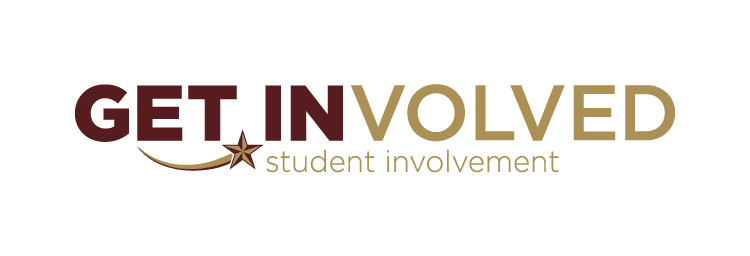 Registered Student Organization Constitution Checklist(REVISED APRIL 2022)Student Organizations must be registered with Student Involvement every academic year. All Student Organizations (both Registered and Chartered) are required to have a constitution on file with Student Involvement. At minimum constitutions must be reviewed and resubmitted to Student Involvement every 3 years or at the time a constitution is changed/amended (whichever is first). The following is a checklist of the minimum and necessary components of any constitution for a registered student organization. This checklist will help open the dialogue with your group in deciding the framework and substance of your organization. Each section listed below should be reflected in your organization’s constitution. Based on your organization’s needs, you may list additional sections, but must have the following at minimum. Please note that some sections will require you to use our specific wording and cannot be modified. ORGANIZATION NAMEName of the organization and any abbreviated name or acronym if it intends to use one. Only Sport Clubs registered through Campus Recreation are allowed to use Texas State at the beginning of their organization name. Any other student organization that wishes to include Texas State or TXST in their name must use it at the end. (Ex: Club at Texas State NOT Texas State Club). MISSION AND GOALS Mission statement that is clear, precise, and definitive (generally 60 words or less). Anyone who reads the mission should understand what the organization is about and why it is in existence. Philosophy, goals, and/or purpose for which the organization has been created. For Example: “The purpose(s) of this organization shall be:What is the purpose for establishing the organization?What is the intended impact of the organization on the University community?What services will be provided and for whom? Must include the following sentence in its own paragraph: “All activities and functions of the organization must be legal under University, local, state, and federal laws.” If your organization is a chartered student organization, it must include the following statement: “_______ is a chartered organization based in the department of _______ in the division of _______ at Texas State University. Per SAPPS 07.04 The university accepts the responsibility for assisting students in organizing and maintaining chartered student organizations; agrees to support, supervise and advise their activities, will provide resources for those activities; and acknowledges that these organizations contribute to the educational mission of the institution. This is achieved by the appointment of Staff Advisor(s) within the sponsoring department.”Statement of AffiliationDoes your organization have a governing body or off-campus affiliation? What is the expectation or reporting structure of this affiliated relationship?MEMBERSHIP Student membership statementWho is eligible? (Undergrads, graduate, staff, faculty, alumni, etc.)Criteria or qualification for membership: (i.e. attendance, paid dues)?Are there various categories of membership such as active, associate, inactive, alumni, honorary, auxiliary, etc.?What are the privileges, duties and/or responsibilities of each type of membership? When recruitment takes place and when membership is open.Withdrawal or Removal of MembersWhat are the grounds for removal of a member (i.e. under what circumstance would/could this occur)?What is the process for removal of a member of the organization? (Votes required?)Who has a right to request removal or withdrawal of a member?Does an appeal process exist, what are the policies and procedures?Process by which membership would be reinstated, if possible. Must include the following statement from the University’s Prohibition of Discrimination Policy (UPPS No. 04.04.46): “Texas State University is committed to an inclusive educational and work environment that provides equal opportunity and access to all qualified persons. Texas State, to the extent not in conflict with federal or state law, prohibits discrimination on the basis of race, color, national origin, age, sex, religion, disability, veterans’ status, sexual orientation, gender identity, or gender expression.”Statement on voting rights for members (student and affiliate members): For Example: “Only student members who are active and in good standing are eligible to vote. Affiliate members may not vote.” OPTIONAL - A Non-hazing statement: You can use the following wording as an example: “As defined in the state law (Texas Education Code 37.151-157) and University policy, this organization will not engage in hazing, participate in hazing, or commit any act that causes or is likely to cause bodily danger, physical harm, or personal degradation or disgrace resulting in physical or mental harm to any fellow student or person attending the institution.” OFFICERSDescription of OfficersHow many officers are there in the organization?Who is eligible for office (necessary experience, class level requirements)?The following statement must be included: “The president, vice president and treasurer, or their equivalents, from each registered student organization must maintain a 2.25 Texas State cumulative GPA.”You can raise the minimum requirement for your organization, but it cannot be lower than 2.25.Statement on whether an officer can hold more than one position concurrently. If allowed, explain circumstances.List the officers’ titles.Will there be any type of executive committee including officers?List the duties and responsibilities of each officer.Statement on voting rights of officers. For example: president only votes in the event of a tie. Terms of OfficeSpecify time frame (i.e. quarter, academic year, etc.)When do officers assume their positions? SELECTION OF OFFICERS / ELECTIONS Officer selection must take place at least once per academic year.Nomination procedure if utilizing elections unless your organization has an application and/or interview process.How are nominations made?Are there self-nominations? Election/selection processDescribe the election process. For example: “Officers of this organization shall be elected by a majority vote (51%) of the regular student membership of the organization. When, where? Order of elections, order of speeches, how the votes are to be cast, counted (secret ballot, hands, etc.)What number or percentage of members or quorum is necessary for elections to be valid? (i.e. 2/3’s, etc.)Who is eligible to vote?What is the process for notifying others or posting information regarding organization elections?Are letters, flyers, or posters used on campus?Are verbal announcements made at meetings?How long is the notification and posting period?Statement on absentee ballots or proxy ballots for nominations AND elections.Statement on the run-off process. Statement that addresses the issue of a tie. When newly selected officers shall take office. OFFICER VACANCIES Whether officers can be re-elected (if so, explain).Procedure for Removal of OfficersWho can initiate the removal of an officer?What is the specific procedure to be followed for removal?What type of vote is required for removal? Procedure for Filling Vacated OfficesAre special elections held?Is ascending order used?Are appointments made, or are interviews coordinated?Appeal PolicyIs there such a policy in your organization?Is there a set time period to carry out an appeal?What are the steps involved with an appeal? MEETINGS Types of meetings (e.g. Officer and Membership meetings). Including ____when/how often they occur, ____who attends, and ____who can vote in each. Explain the three items listed below for EACH type of meeting. Quorum requirements to officially conduct and approve business of the organization (at least a majority of members/officers). How and by whom meetings can be called and what kind of notice is required.What procedures will be used to conduct meetings (i.e. Robert’s Rules of Order).COMMITTEES (if applicable) Discuss any standing and special committees (formation, selection, powers, membership, chairperson selection, and duties). Discuss the roles and responsibilities of committee chairpersons. ADVISOR Nomination and selection process for advisorsRole, responsibility, duties, and authority of advisor (what are their voting rights?)Length of term of advisor (can be for an unspecified amount of time).Process by which an advisor is removed. Replacement statement: Example: “In the event that an advisor is removed or resigns, a new advisor shall be elected within “x” number of university business days.” Sport Clubs must include the above sections for coachesFINANCES (Include this section, even if not charging dues) Any membership dues, including amount and frequency of payments.Exemption from paying dues, if applicable. Include a policy on refunds, if applicable. Statement on fundraising or the acceptance of donations. Budget approval process.Authorized signatures required for every financial transaction? Which members have authority to spend organization’s money How is money deposited?How is money dispersed?What happens to the money if the organization is dissolved?Limitation on how funds may be spent. Example: “Organizational funds may be spent on items such as office supplies, events/activities, publicity, travel expenses, and conference fees, but will not be used for anything illegal under University, local, state, and federal laws.” Must include the following statement: “Advisors are not to have control of the funds and financial records of the organization.”Procedure from outgoing to incoming officersRATIFICATION AND EMPOWERMENT Necessary approval needed for approval of the constitution. State when the constitution will take effect. AMENDMENTS Proposing AmendmentsWhat is the procedure for proposing amendments (i.e. in writing, verbally, etc.)Who can propose amendments?What is the timeline for reading and voting? ProvisionsWhen can an amendment be proposed?Is there any notice required in advance for amending the constitution and/or by-laws?How many members must be present for adoption of the amendment?Who can vote on the amendment?How many votes are required for passage?When do new amendments take effect?Describe the process for amending the constitution. For example: “This constitution and by-laws may be amended by a 2/3 vote of the entire voting student membership”. HISTORY Must include the following statement: “This document must be submitted for review to the department of Student Involvement every three (3) years or when changes occur.”Must include the date of creation. Must include all dates of revision.